BULLETIN BOARDAFFIDAVIT OF POSTINGOF NOTICE OF PUBLIC HEARINGON PROPOSED PROJECT AND FINANCIAL ASSISTANCERELATING THERETOSTATE OF NEW YORK		)					) SS.:COUNTY OF ALLEGANY		)The undersigned, being duly sworn, hereby states:1.	That on May ____, 2023, I posted a copy of a notice of public hearing entitled “Notice of Public Hearing on Proposed Project and Financial Assistance Relating Thereto” (the “Notice of Hearing”) relating to the proposed NSF Burns Site 1, LLC Project to be undertaken by Allegany County Industrial Development Agency (the “Agency”) for the benefit of NSF Burns Site 1, LLC on a public bulletin board located at the ____________________ located at ____________________in the Town of Burns, Allegany County, New York.2.	That the Notice of Hearing attached hereto as Exhibit A is a duplicate copy of the Notice of Hearing which was posted on such bulletin board.IN WITNESS WHEREOF, I have hereunto set my hand this _____ day of May, 2023._____________________________________Sworn to before me this_____ day of May, 2023.____________________________________Notary PublicEXHIBIT ACOPY OF THE NOTICE OF HEARING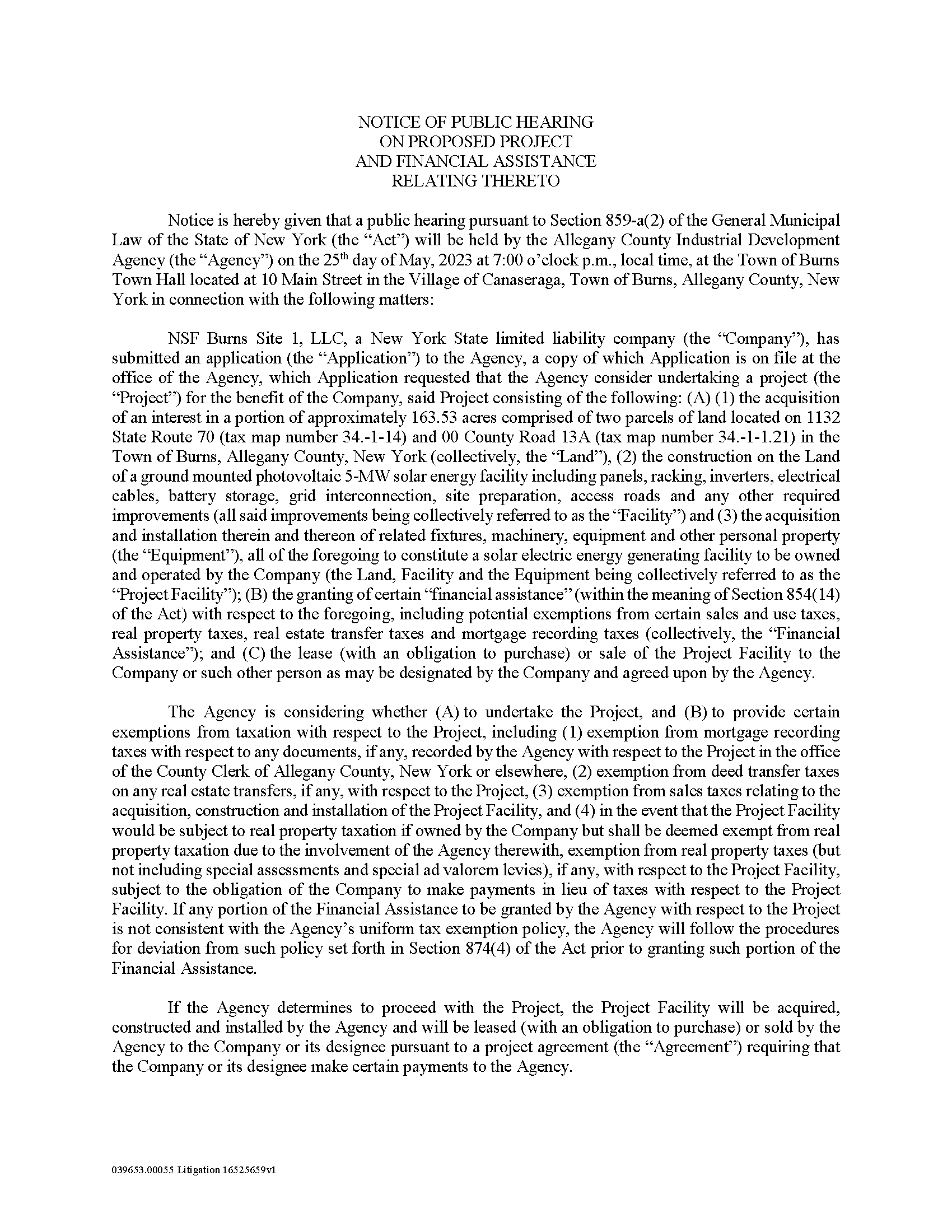 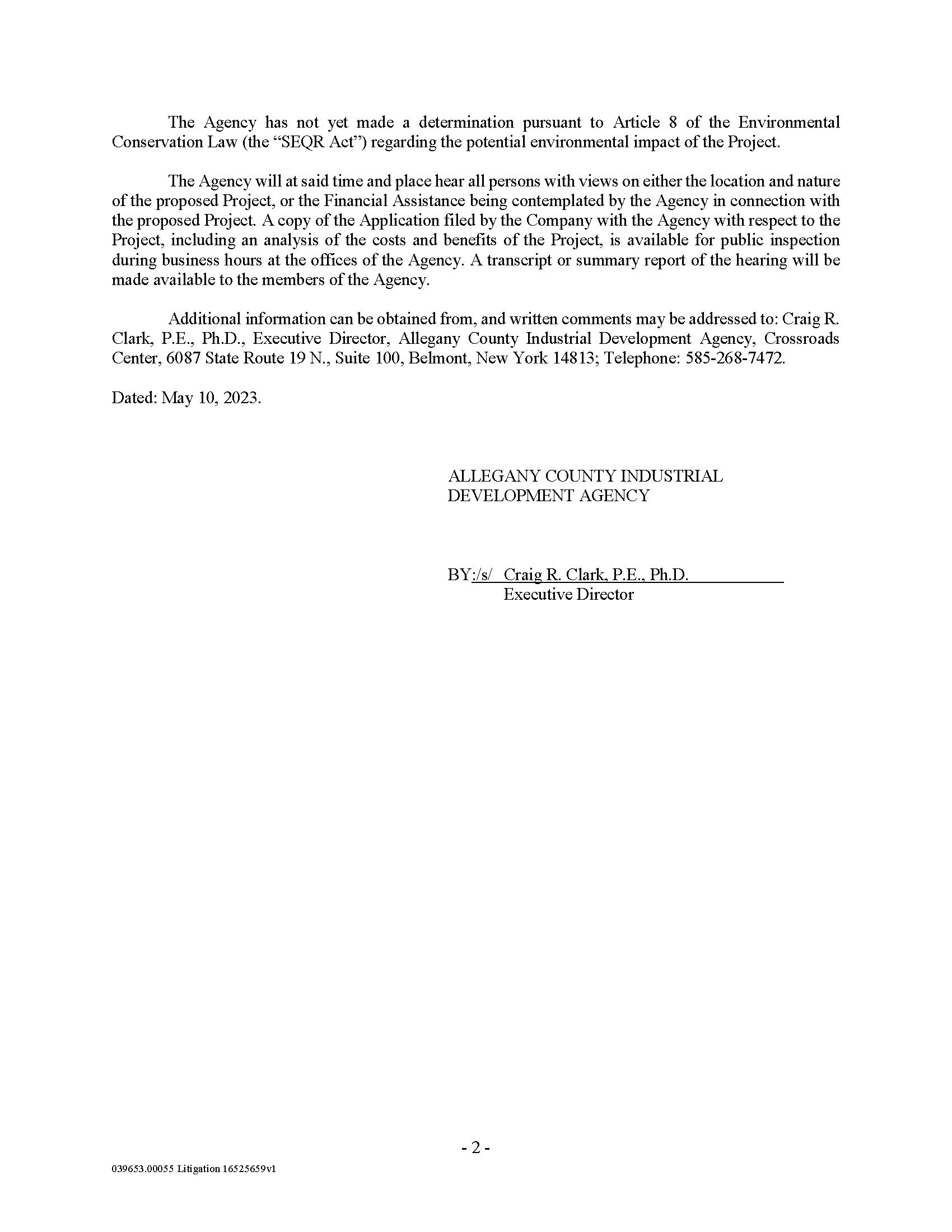 